PROCESSO SELETIVO SIMPLIFICADO Nº 008/2022Caderno de prova para o cargo de TÉCNICO EM SAÚDE BUCAL ESFA prova tem 25 questões, com 04 alternativas cada uma.Assinale no Cartão de Respostas apenas uma alternativa para cada questão.PORTUGUÊS:1 – Conforme o Novo Acordo Ortográfico, marque a alternativa em que a palavra não possui mais acento:a)	aldeiab)	baleiac)	ideiad)	meia2 – Leia o trecho a seguir.“Nesse contexto, a assistência pediátrica de qualidade tem de ser vista como prioridade, pois se ocupa fundamentalmente daqueles que, mais que todos, precisam de uma sociedade que respeite a cidadania.”A conjunção destacada confere a esse trecho uma ideia de:a)	explicaçãob)	conclusãoc)	condiçãod)	tempo3 – Leia o texto:O labirinto dos manuaisHá alguns meses troquei meu celular. Um modelo lindo, pequeno, prático. Segundo a vendedora, era capaz de tudo e mais um pouco. Fotografava, fazia vídeos, recebia e-mails e até servia para telefonar. Abri o manual, entusiasmado. “Agora eu aprendo”, decidi, folheando as 49 páginas. Já na primeira, tentei executar as funções. Duas horas depois, eu estava prestes a roer o aparelho. O manual tentava prever todas as possibilidades. Virou um labirinto de instruções! Na semana seguinte, tentei baixar o som da campainha. Só aumentava. Buscava o vibracall, não achava. Era só alguém me chamar e todo mundo em torno saía correndo, pensando que era o alarme de incêndio! Quem me salvou foi um motorista de táxi. — Manual só confunde – disse didaticamente. – Dá uma de curioso. Insisti e finalmente descobri que estava no vibracall há meses! O único problema é que agora não consigo botar a campainha de volta! Atualmente, estou de computador novo. Fiz o que toda pessoa minuciosa faria. Comprei um livro. Na capa, a promessa: “Rápido e fácil” – um guia prático, simples e colorido! Resolvi: “Vou seguir cada instrução, página por página. Do que adianta ter um supercomputador se não sei usá-lo?”. Quando cheguei à página 20, minha cabeça latejava. O livro tem 342! Cada vez que olho, dá vontade de chorar! Não seria melhor gastar o tempo relendo Guerra e Paz? Tudo foi criado para simplificar. Mas até o micro-ondas ficou difícil. A não ser que eu queira fazer pipoca, que possui sua tecla própria. Mas não posso me alimentar só de pipoca! Ainda se emagrecesse... E o fax com secretária eletrônica? O anterior era simples. Eu apertava um botão e apagava as mensagens. O atual exige que eu toque em um, depois em outro para confirmar, e de novo no primeiro! Outro dia, a luzinha estava piscando. Tentei ouvir a mensagem. A secretária disparou todas as mensagens, desde o início do ano! Eu sei que para a garotada que está aí tudo parece muito simples. Mas o mundo é para todos, não é? Talvez alguém dê aulas para entender manuais! Ou o jeito seria aprender só aquilo de que tenho realmente necessidade, e não usar todas as funções. É o que a maioria das pessoas acaba fazendo!(Walcyr Carrasco, Veja SP, 19.09.2007. Adaptado)Ao ler o texto, pode-se concluir corretamente que:a)	a leitura de obras-primas da literatura é atividade mais produtiva do que utilizar celulares e computadores.b)	os manuais cujas diversas instruções os usuários não conseguem compreender e pôr em prática são improdutivos.c)	a vendedora foi convincente, pois o narrador comprou o celular, embora duvidasse das qualidades prometidas pelo aparelho.d)	os jovens deveriam ensinar computação aos mais velhos, pois, dessa forma, estes últimos entenderiam as funções básicas do equipamento.4 – Leia as frases abaixo, indicando qual alternativa apresenta a conjugação verbal correta:I –	Se ___ dias frios no inverno, talvez as coisas fossem diferentes.II –	Quando o cavalo ___ todos os obstáculos, a corrida terminará.III –	Caso ela ___ ao jogo amanhã, deverá pagar antecipadamente o ingresso.a)	Fizessem, transpuser, vá.b)	Fizer, transpor, vai.c)	Fizerem, transpuser, vai.d)	Fizer, transpusesse, vá.5 – Leia e analise as frases com relação às regras de concordância nominal:I –	A moça e o rapaz sentaram-se na sala.II –	A moça e o rapaz alto sentou-se na sala.III –	A moça alta e o rapaz alto sentou-se na sala.IV –	A moça e o rapaz altos sentaram-se na sala.V –	A moça e os rapazes altos sentaram-se na sala.Assinale a alternativa correta:a)	Estão corretas as frases 1, 2 e 5.b)	Estão erradas as frases 3, 4 e 5.c)	Estão corretas as frases 1, 2, 3 e 5.d)	Estão corretas as frases 1, 4 e 5.MATEMÁTICA:6 – Casas noturnas e espetáculos musicais, podem provocar insônia, estresse, infarto, perda de audição, entre outras enfermidades. De acordo com a Organização Mundial da Saúde, todo e qualquer som que ultrapasse os 55 decibéis (unidade de intensidade do som) já pode ser considerado nocivo para a saúde. O gráfico foi elaborado a partir da medição do ruído produzido, durante um dia, em um canteiro de obras.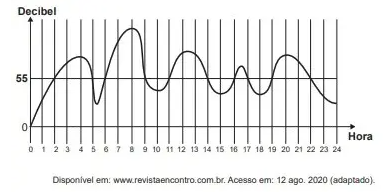 Nesse dia, durante quantas horas o ruído esteve acima de 55 decibéis?a)	5b)	8c)	10d)	137 – Rogério quer comprar um jogo educativo que custa R$ 85,00 à vista. Como não tinha essa quantia no momento e não queria perder a oportunidade, aceitou a oferta da loja de pagar duas prestações de R$ 45,00, uma no ato da compra e outra 30 dias depois. A taxa de juros mensal que a loja estava cobrando nessa operação era de:a)	12,5%b)	5,9%c)	7,5%d)	5%8 – Um retângulo possui lados paralelos de medidas iguais. Então, se um lado do retângulo mede 22 cm, o lado paralelo a esse deve medir 22 cm também. Considere que a largura da figura é x. Visualizemos a figura: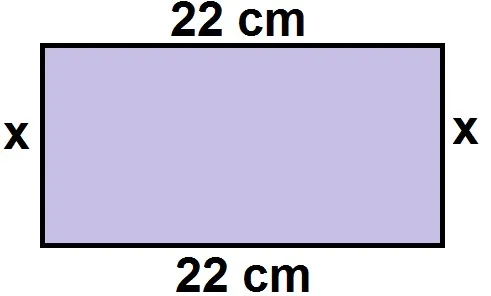 Se o perímetro, que é a soma de todos os lados do retângulo, é 60 cm, então temos, como largura de cada lado:a)	16 cmb)	30 cmc)	8 cmd)	22 cm9 – Uma escola organizou o gráfico a seguir para demonstrar a quantidade de alunos matriculados em cada uma das turmas do 5º ano. O número total de alunos nessas turmas é igual a: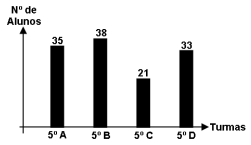 a)	107b)	127c)	130d)	11710 – Susana tinha R$ 3.500,00 (três mil e quinhentos reais) em sua casa, sua visita precisou de dinheiro emprestado para comprar medicamentos. Susana emprestou 15% do valor que tinha. Qual o valor em reais que Susana emprestou?a)	725,00b)	235,00c)	525,00d)	650,00CONHECIMENTOS GERAIS:11 – Benedito Novo é uma cidade do estado de Santa Catarina, situado na região do Médio Vale do Itajaí que tem como municípios limítrofes: a)	Rio dos Cedros, Doutor Pedrinho, Ascurra, Ibirama, Rodeio, Timbó e José Boiteux.b)	Doutor Pedrinho, Blumenau, Ascurra, Timbó e Indaial.c)	Timbó, Rio Negrinho, Rio dos Cedros, Doutor Pedrinho e Indaial.d)	Ibirama, Timbó, Indaial, Doutor Pedrinho e Rodeio.12 – Neste ano de 2023 nosso município de Benedito Novo completará 62 anos de emancipação. Assinale a alternativa correta da data de fundação do município:a)	20 de abril de 1961b)	29 de dezembro de 1961c)	28 de dezembro de 1961d)	29 de dezembro de 196013 – Assinale alternativas contém apenas vacinas contra a COVID-19?a)	VIP/VOP e AstraZeneca.b)	CoronaVac e AstraZeneca.c)	HPV e BioNTech.d)	Pentavalente (DTPa) e Sputnik V.14 – O PIX permite fazer qualquer pagamento ou transferência usando o celular, e está em funcionamento desde novembro de 2020. O que é PIX?a)	Forma de pagamento online.b)	Plano de investimento de baixo risco do Banco do Brasil.c)	Meio de pagamento instantâneo criado pelo Banco Central do Brasil.d)	Produtos de investimento financeiro criados pelo Banco Central do Brasil.15 – Qual das alternativas apresenta os últimos Presidentes do Brasil em ordem de sucessão?a)	Dilma Rousseff, Lula, Jair Bolsonaro.b)	Michel Temer, Jair Bolsonaro, Lula.c)	Fernando Henrique, Itamar Franco, Lula.d)	Dilma Rousseff, Michel Temer, Jair Bolsonaro.CONHECIMENTOS ESPECÍFICOS:16 – Compete ao TSB, como membro da equipe de saúde bucal, EXCETO:a)	Realizar isolamento do campo operatório. b)	Realizar profilaxia dental. c)	Realizar fotografias e tomadas radiográficas de uso odontológico. d)	Realizar o preparo da cavidade dental.17 – Em relação a odontopediatria assinale a alternativa CORRETA:a)	O primeiro molar decíduo superior possui duas raízes, a raiz vestibular e a palatina.b)	Espaços primatas são chamados os espaços que separam o molar decíduo do molar permanente que nasce aos 3 anos de idade.c)	A dentição decídua completa é composta por 24 dentes, sendo o canino superior o último a nascer na cavidade bucal.d)	Nódulos de Bohn são cistos que acometem a gengiva do bebê sumindo espontaneamente em algumas semanas.18 – Assinale a alternativa CORRETA:a)	O SUS é um sistema de saúde onde há obrigatoriedade de contrapartida financeira pelo usuário de 20 a 50% dependendo do tipo de tratamento a ser realizado. b)	A Comissão Tripartite é composta por gestores, usuários e profissionais de saúde.c)	São princípios do SUS: equidade, integralidade, universalidade.d)	Conselho de saúde, secretarias de saúde e conferência de saúde são instâncias colegiadas do Sistema Único de Saúde.19 – Em relação aos materiais odontológicos utilizados para moldagem, assinale a alternativa CORRETA:a)	São exemplos: alginato e cimento de ionômero de vidro.b)	São exemplos: godiva e fucsina básica.c)	São exemplos: gesso tipo II e selante de fóssulas e fissuras.d)	São exemplos: godiva e alginato.20 – As concentrações indicadas para bochechos com solução tópica de flúor para uso semanal e diário, são, respectivamente: a)	0,05% e 0,2%. b)	0,04% e 0,1%. c)	0,2% e 0,05%d)	0,06% e 0,3%. 21 – Entende-se por técnica incremental com resina composta:a)	É utilizado o Cimento de Ionômero de Vidro por possuir adesão química ao esmalte e à dentina e liberação de flúor para as superfícies adjacentes.b)	A técnica correta consiste em anestesia infiltrativa, uso de baixa rotação e brocas de aço para remoção da dentina infectada superficial com o uso de óxido de Zinco.c)	Pode ser utilizada para minimizar a infiltração marginal em cavidades classe I e V. d)	Seu uso está indicado apenas em cavidades classe IV e V devido a propriedades como: estabilidade, retenção e necessidade estética.22 – Assinale a alternativa INCORRETA:a)	Esterelização é o processo de destruição de todas as formas de vida microbiana, inclusive as esporuladas, mediante aplicação de agentes físicos e/ou químicos.b)	O ácido paracético é utilizado para esterilização química a 1%, devendo ser utilizado com imersão total por 2 horas. c)	São exemplos de esterilização por processo físico: vapor saturado sob pressão (autoclave) e calor seco (estufa).d)	Artigos críticos são os artigos que penetram através da pele e mucosas adjacentes, atingindo tecidos subepiteliais e exigem esterilização ou uso único (descartável).23 – O instrumental odontológico utilizado para a luxação do dente é:a)	Sindesmotomo.b)	Cureta de Lucas.c)	Alavanca.d)	Alveolotomo.24 – O fórceps 151 é usado para:a)	Instrumentar os canais radiculares.b)	Realizar raspagem subgengival.c)	Remover a exodontia dos molares.d)	Realizar a exodontia dos dentes anteriores inferiores.25 – Fucsina básica pode ser utilizada com finalidade de:a)	Educativa antes de realizar um procedimento de profilaxia dental em paciente pediátrico.b)	No selamento das cavidades dentais profundas.c)	Moldagem do rebordo alveolar.d)	Restauração direta.BOA PROVA!